Záznamy o spracovateľských činnostiach podľa článku 30                                        18.05.2018  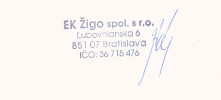     .........................................................	              .........................................................    Odtlačok pečiatky prevádzkovateľa                                  Dátum, meno a podpis   štatutárneho orgánu prevádzkovateľaI. NÁZOV INFORMAČNÉHO SYSTÉMU OSOBNÝCH ÚDAJOVPersonalistika a mzdyII. ÚDAJE O PREVÁDZKOVATEĽOVIII. ÚDAJE O PREVÁDZKOVATEĽOVINázov prevádzkovateľaEK Žigo spol. s r.o.Štatutárny orgán prevádzkovateľa (alebo osoba oprávnená konať v jeho mene)Marta ŽigováZástupca prevádzkovateľaPočet oprávnených osôb 1III. ÚDAJE O INFORMAČNOM SYSTÉME OSOBNÝCH ÚDAJOVIII. ÚDAJE O INFORMAČNOM SYSTÉME OSOBNÝCH ÚDAJOVÚčel spracúvania osobných údajovplnenie povinností zamestnávateľa súvisiacichs pracovným pomerom alebo obdobným vzťahom (napr. na základe dohôd o prácach vykonávaných mimo pracovného pomeru vrátane predzmluvných vzťahovPrávny základ spracúvania osobných údajov  - zákon č. 311/2001 Z. z. Zákonník práce v znení neskorších predpisov- zákon č.523/20004 Z. z. o rozpočtových pravidlách verejnej správy a o zmene a doplnení niektorých zákonov- zákon č.446/2001 Z. z. o majetku vyšších územných celkov v znení neskorších predpisov- zákon č. 552/2003 Z. z. o výkone práce vo verejnom záujme v znení neskorších predpisov- zákon č. 553/2003 Z. z. o odmeňovaní niektorých zamestnancov pri výkone práce vo verejnom záujme a o zmene a doplnení niektorých zákonov v znení neskorších predpisov- zákon č.283/2002 Z. z. o cestovných náhradách- zákon č.233/1995 Z. z. o súdnych exekútoroch a exekučnej činnosti ( Exekučný poriadok ) a o zmene a doplnení niektorých zákonov v znení neskorších predpisov - zákon č. 580/2004 Z. z. o zdravotnom poistení o zmenea doplnení zákona č. 95/2002 Z. z. o poisťovníctve a o zmene a doplnení niektorých zákonov v znení neskorších predpisov- zákon č. 461/2003 Z. z. o sociálnom poistení v znení neskorších predpisov- zákon č. 595/2003 Z. z. o dani z príjmov v znení neskorších predpisov- zákon č. 43/2004 Z. z. o starobnom dôchodkovom sporení v znení neskorších predpisov- zákon č. 650/2004 Z. z. o doplnkovom dôchodkovom sporení a o zmene a doplnení niektorých zákonov v zneníneskorších predpisov- zákon č. 5/2004 Z. z. o službách zamestnanosti a o zmene a doplnení niektorých zákonov v znení neskoršíchpredpisov- zákon č. 462/2003 Z. z. o náhrade príjmu pri dočasnej pracovnej neschopnosti zamestnanca a o zmene a doplnení niektorých zákonov v znení neskorších predpisov- zákon č. 152/1994 Z. z. o sociálnom fonde a o zmene adoplnení zákona č. 286/1992 Zb. o daniach z príjmov v znení neskorších predpisov- zákon č. 215/2004 Z. z. o ochrane utajovaných skutočností a o zmene a doplnení niektorých zákonov v znení neskorších predpisov- zákon č. 355/2007 Z. z. o ochrane, podpore a rozvoji verejného zdravia a o zmene a doplnení niektorých zákonov v znení neskorších predpisov- zákon č. 124/2006 Z. z. o bezpečnosti a ochrane zdraviapri práce a o zmene a doplnení niektorých zákonov v znení neskorších predpisov- zákon č. 570/2005 Z. z. o brannej povinnosti a o zmenea doplnení niektorých zákonov v znení neskorších predpisovOkruh dotknutých osôb   uchádzači o zamestnanie, zamestnanci, manželia alebo manželky zamestnancov, vyživované deti zamestnancov, rodičia vyživovaných detí zamestnancov, blízke osoby, bývalí zamestnanci Zoznam osobných údajov (alebo rozsah)   - meno, priezvisko, rodné priezvisko a titul,- rodné číslo, dátum a miesto narodenia,- podpis,- rodinný stav,- štátna príslušnosť, štátne občianstvo,- trvalé bydlisko, prechodné bydlisko,- pohlavie,- údaje o vzdelaní,- spôsobilosť na právne úkony,- poberanie prídavkov na deti,- mzda, plat alebo platové pomery a ďalšie finančné náležitosti priznané za výkon funkcie alebo za výkon pracovnej činnosti,- údaje o odpracovanom čase,- údaje o bankovom účte fyzickej osoby,- sumy postihnuté výkonom rozhodnutia nariadeným súdom alebo správnym orgánom,- peňažné tresty a pokuty, ako aj náhrady uložené zamestnancovi vykonateľným rozhodnutím príslušných orgánov,- neprávom prijaté sumy dávok sociálneho poistenia a dôchodkov starobného dôchodkového sporenia alebo ich preddavky, štátnych sociálnych dávok, dávok v hmotnej núdzi a príspevkov k dávke v hmotnej núdzi, peňažných príspevkov na kompenzáciu sociálnych dôsledkov ťažkého zdravotného postihnutia, ktoré je zamestnanec povinný vrátiť na základe vykonateľného rozhodnutia podľa osobitného predpisu,- ročný úhrn vyplateného dôchodku,- údaje o pracovnej neschopnosti,- údaje o dôležitých osobných prekážkach v práci,- údaje o zmenenej pracovnej schopnosti,- údaje o zamestnávateľoch,- pracovné zaradenie a deň začiatku pracovnej činnosti,- údaje o rodinných príslušníkoch v rozsahu meno,priezvisko, adresa, dátum narodenia,- údaje o manželovi alebo manželke, deťoch, rodičochdetí v rozsahu meno, priezvisko, dátum narodenia, rodnéčíslo, adresa- údaje z potvrdenia o zamestnaní,- údaje o vedení zamestnanca v evidencii nezamestnaných občanov,- údaje o čerpaní materskej dovolenky a rodičovskej dovolenky,- údaje z dokladu o bezúhonnosti,- údaje o priznaní dôchodku, o druhu dôchodku,- údaje zo zamestnaneckej zmluvy doplnkovej dôchodkovej poisťovne,- údaje o členstve v odborovej organizácii a platbe členského príspevku odborovej organizácii,- údaje z majetkového priznania zamestnancov pri výkone práce o verejnom záujme,- osobné údaje spracúvané na oprávnení oboznamovať sas utajovanými skutočnosťami,- osobné údaje spracúvané na potvrdeniach, osvedčenia o absolvovaných skúškach a vzdelávacích aktivitách,- údaje uvedené v životopiseOznačenie bezpečnostných opatrení Posúdenie vplyvu na OOUIV. SPRACOVATEĽSKÉ OPERÁCIE S OSOBNÝMI ÚDAJMIIV. SPRACOVATEĽSKÉ OPERÁCIE S OSOBNÝMI ÚDAJMIPoskytovanie osobných údajovPoskytovanie osobných údajovTretie strany (prípadne okruh tr. strán)Právny základSociálna poisťovňa- zákon č. 461/2003 Z. z. o sociálnom poistenív znení neskorších predpisov- zákon č. 43/2004 Z. z. o starobnom dôchodkovom sporení a o zmene a doplnení niektorých zákonov v znení neskorších predpisovZdravotné poisťovne- zákon č. 580/2004 Z. z. o zdravotnom poistení o zmene a doplnení zákona č. 95/2002 Z. z. o poisťovníctve a o zmene a doplnení niektorých zákonov v znení neskorších predpisovDaňový úrad- zákon č. 595/2003 Z. z. o dani z príjmov v znení neskorších predpisovDoplnkové dôchodkové sporiteľne- zákon č. 650/2004 Z. z. o doplnkovom dôchodkovom sporení a o zmene a doplnení niektorých zákonov v znení neskorších predpisovDôchodkové správcovské spoločnosti- zákon č. 461/2003 Z. z. o sociálnom poistení v znení neskorších predpisov- zákon č. 43/2004 Z. z. o starobnom dôchodkovom sporení a o zmene a doplnení niektorých zákonov v znení neskorších predpisovOrgány štátnej správy a verejnej moci navýkon kontroly a dozoru (napr. inšpektorátpráce)- zákon č. 311/2001 Z. z. Zákonník práce v znení neskorších predpisov- zákon č. 125/2006 Z. z. o inšpekcii práce a o zmene a doplnení zákona č. 82/2005 Z. z. o nelegálnej práci a nelegálnom zamestnávaní a o zmene a doplnení niektorých v znení neskorších predpisov- zákon č. 355/2007 Z. z. o ochrane, podpore a rozvoji verejného zdravia a o zmene a doplnení niektorých zákonov v znení neskorších predpisov- zákon č. 124/2006 Z. z. o bezpečnosti a ochrane zdravia pri práce a o zmene a doplnení niektorých zákonov v znení neskorších predpisovZástupcovia zamestnancov- zákon č. 311/2001 Z. z. Zákonník práce v znení neskorších predpisovÚstredie práce, sociálnych vecí a rodiny- zákon č. 5/2004 Z. z. o službách zamestnanosti a o zmene a doplnení niektorých zákonov v znení neskorších predpisov- zákon č. 53/2003 Z. z. o orgánoch štátnej správy v oblasti sociálnych vecí, rodiny a služieb zamestnanosti a o zmene a doplnení niektorých zákonov v znení neskorších predpisovSúd, orgány činné v trestnom konaní- zákon č. 99/1963 Zb. Občiansky súdny poriadok v znení neskorších predpisov - zákon č. 301/2005 Z. z. Trestný poriadok v znení neskorších predpisovExekútor- zákon č. 233/1995 Z. z. o súdnych exekútoroch a exekučnej činnosti (Exekučný poriadok) a o zmene a doplnení niektorých zákonov v znení neskorších predpisovIný oprávnený subjekt- všeobecne záväzný právny predpis v zmyslezákona č. 18/2018 Z. z. o ochrane osobných údajov a o zmene a doplnení niektorých zákonovSprístupňovanie osobných údajovSprístupňovanie osobných údajovOkruh príjemcov Právny základOrgány verejnej správy a iné osoby, v rámci poskytovanej súčinnosti- zákon č. 552/2003 Z. z. o výkone práce vo verejnom záujme v znení neskorších predpisov- zákon č. 9/2010 Z. z. o sťažnostiach v znení zákona č. 289/2012 Z. z.Sťažovateľ a iné osoby, ktorých sa sťažnosť týka- zákon č. 552/2003 Z. z. o výkone práce vo verejnom záujme v znení neskorších predpisov - zákon č. 9/2010 Z. z. o sťažnostiach v znení zákona č. 289/2012 Z. z.Zverejňovanie osobných údajovZverejňovanie osobných údajovSpôsob zverejneniaPrávny základ--Cezhraničný prenos osobných údajovCezhraničný prenos osobných údajovTretia krajinaPrávny základPrenos osobných údajov sa neuskutočňuje-V. ZAČIATOK SPRACÚVANIA OSOBNÝCH ÚDAJOV